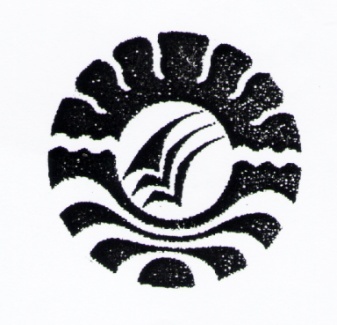 HASIL PENELITIANPENERAPAN METODE KARYAWISATA DALAM MENGEMBANGKAN PERILAKU SOSIAL ANAK TAMAN KANAK-KANAK ABA MALAKKE  KECAMATAN BELAWA KABUPATEN WAJO     MARYAMPROGRAM STUDI PENDIDIKAN GURU PENDIDIKAN ANAK USIA DINIFAKULTAS ILMU PENDIDIKANUNIVERSITAS NEGERI MAKASSAR2013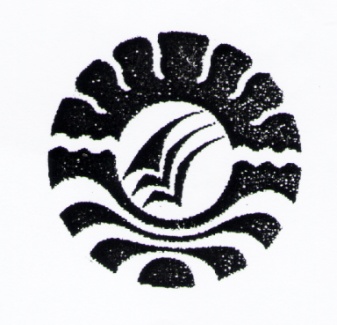 PENERAPAN METODE KARYAWISATA DALAM MENGEMBANGKAN PERILAKU SOSIAL ANAK TAMAN KANAK-KANAK ABA MALAKKE  KECAMATAN BELAWA KABUPATEN WAJOHASIL PENELITIANDiajukan kepada Fakultas Ilmu Pendidikan Universitas Negeri MakassarGuna memenuhi Sebagai Persyartan Memperoleh Gelar Sarjana Pendidikan (S,pd)Oleh MARYAM 084 924 150PROGRAM STUDI PENDIDIKAN GURU PENDIDIKAN ANAK USIA DINIFAKULTAS ILMU PENDIDIKANUNIVERSITAS NEGERI MAKASSAR2013      KEMENTERIAN PENDIDIKAN DAN KEBUDAYAAN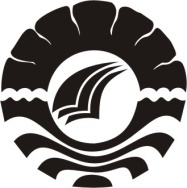 UNIVERSITAS NEGERI MAKASSAR FAKULTAS ILMU PENDIDIKANPENDIDIKAN GURU PENDIDIKAN ANAK USIA DINI                 Kampus Tidung FIP UNM Alamat : Jl. Tamalate I Telepon :  884457 Fax. (0411) 883076 PERSETUJUAN PEMBIMBINGSkripsi dengan judul		:“PENERAPAN METODE KARYAWISATA DALAM MENGEMBANGKAN PERILAKU SOSIAL  ANAK TAMAN KANAK-KANAK ABA MALAKKE KAB.WAJO”Atas nama :Nama 	: MaryamNim	: 084 924 150Prodi	: Pendidikan Guru Anak Usia Dini (PAUD)Fakultas	: Ilmu Pendidikan Universitasn Negeri Makassar.Setelah diperiksa dan diteliti. Skipsi ini telah memenuhi syarat untuk diujiankan						Makassar, April 2013Menyetujui Pembimbing  I							Pembimbing II Dra.Sumartini,M.Pd						Arifin Manggau,S.Pd,MPdNIP. 19491228 197803 2 002				NIP. 19740402 200604 1 001Mengetahui:Ketua Prodi PGAUD FIP UNMDra.Sri Sofiani,M.PdNIP. 19530202 198010 2 001PERNYATAAN KEASLIAN SKRIPSISaya yang bertanda tangan dibawah ini :Nama 			: MARYAMNIM			: 084 924 150Program studi			: Pendidian Guru Pendidik Anak Usia Dini (PGPAUD)Judul Skripsi			 : Penerapan Metode Karyawisata Dalam    mengembangakan perilaku  sosial anak usia dini. Di    Taman kanak-kanak ABA Malakke Kabupaten Wajo.	Menyataan dengan sebenar-benarnya bahwa skripsi yang saya tulis ini benar-benar merupaka hasil karya sendiri dan bukan merupakan pengambilan alihan tulisan atau pikiran orang lain yang saya akui sebagai hasil tulisan atau pikiran sendiri. Apabila dikemudian hari terbukti atau dapat dibuktikan skripsi ini hasil jiplakan maka saya bersedia menerima sanksi atas perbuatan sesuai ketentuan yang berlaku.						Makassar,        April 2013						Yang membuat pernyataan,							MARYAMMOTTOTeruslah bermimpi namun jangan jadi pemimpi belakaAkan tetapi berusahalah menggapai mimpi dengan segala usahaKarya ini kuperuntukkan kepada ibunda,ayahnda,suami, dan saudara-saudara tersayang yang setia mensupport dan mendoakan keberhasilah studyku ABSTRAKMARYAM, 2013 Penerapan Karyawisata dalam mengembangkan perilaku sosial anak di Taman Kanak-Kanak ABA Malakke Kab.Wajo. Skripsi ini dibimbing oleh Dra.Sumartini,M.Pd dan Arifin Manggau,S.Pd,M.Pd. Pendidikan guru Pendidikan anak usia dini. Fakultas Ilmu Pendidikan Universitas Makassar.Rumusan masalah dalam penelitian ini adalah apakah penerapan metode karyawisata dapat mengembangkan perilaku sosial anak di Taman Kanak-Kanak ABA Malakke Kab.Wajo. Tujuan penelitian yaitu mengetahui kegiatan karyawisata dapat mengembangkan perilaku sosial anak di Taman Kanak-kanak ABA Malakke Kabupaten Wajo. Pendekatan dalam penelitian ini adalah pendekatan kualitatif. Jenis penelitian ini adalah penelitian tindakan kelas dengan subjek penelitian  adalah anak didik kelompok B Taman Kanak-kanak ABA Malakke kabupaten Wajo sebanyak 10 orang  dan 1 orang guru. Penelitian ini dilaksanakan dalam dua siklus yang terdiri dari empat tahap yaitu perencanaan, pelaksanaan, pengamatan dan refleksi. Tehnik pengumpulan data dalam penelitian ini adalah teknik observasi dan dokumentasi. Analisis data dilakukan dengan menggunakan analisis deskriptif. Hasil penelitian menunjukkan bahwa pada siklus I perilaku sosial anak maasih dikateorikan cukup karena semua kegiatan yang dilaksanakan belum maksimal namun setelah masuk ke siklus II perilaku sosial anak di Taman Kana-Kanak ABA Malakke kabupaten Wajo dikategorikan baik karena anak mampu mencapai semua item dalam hal bekerjasama dengan teman dan berbagi dengan teman.PRAKATA	Puji syukur dipanjatkan kehadirat Tuhan Yang Maha Esa karna berkat dan rahmat serta Hidayah-Nyalah sehingga skripsi yang berjudul “Penerapan Karyawisata dalam  Mengembangan Perilaku Sosial anak di taman Kanak-kanak ABA Malakke kabupaten Wajo.dapat diselesaikan. Penulis ini dimaksudkan untuk memenuhi salah satu persyaratan guna memperoleh sebutan sarjana pendidikan dan menyelesaikan program study Pendidan Guru Pendidikan Anak Usia Dini. Pada Fakultas Ilmu Pendidikan Universitas Negeri Makassar	Dalam penulisan skripsi ini,penulis banyak mendapatkan bantuan dari berbagai pihak. Untuk itu saya mengucapkan banyak terima kasih kepada: Dra.Sumartini,MPd dan Arifin Manggau, S.Pd, M.Pd selaku pembimbing I dan pembimbing II yang telah memberikan bimbingan dan petunjuk dengan penuh kesabaran kepada penulis sampai selesainya penulisan skripsi ini 	Dalam penyusunan skripsi ini tak lupa penulis sampaikan terimakasih kepada:Prof.Dr.H. Arismunandar,M. Pd selaku Rektor Universitas Negeri Makssar yang telah memfasilitasi terlaksannya perkuliahan.Prof.Dr.H.Ismail Tolla, MPd selaku Dekan Fakultas Ilmu Pendidikan Universitas Negeri Makassar yang telah memfasilitasi terlaksananya perkuliahan ada semua jurusan dan program study pada Fakultas Ilmu pendidikan.Dra. Ali  Latif Amri, M.Pd Dekan 1, Drs.Andi Mappincara, M.Pd Pembantu dekan II dan Muh. Faisal, MPd, Pembantu Dekan III Fakultas Ilmu pendidan Universitas Negeri Makassar.yang telah membantu dalam kegiatan perkuliahan.Dra.Sri Sofiani,M. Pd  dan Arifin Manggau,S.Pd,M.Pd selaku Ketua dan Sekretaris Program Study S1 PGPAUD Fakultas Ilmu Pendidikan Guru Pendidikan yang senantiasa memberi bimbingan dan pelayanan sehingga terlaksana perkuliahan pada PGPAUD.Bapak dan Ibu dosen jurusan PGPAUD Universitas Negeri Makassar yang telah memberi bimbingan dan bekal ilmu yang tidak dapat terbalaskan  selama penulis melanjutkan study sehingga memperoleh gelar sarjana.Hj.Nurhaeda T, S.Pd selaku kepala sekolah Taman anak-kanak ABA Malakke Kabupaten Wajo. Yang telah memberikan izin untuk melakukan penelitian.Buat semua teman, sahabat yang selalu bersama,menemani, mengingatkan dan menghibur baik dalam suka maupun duka seja awal penelitian sampai selesainya skripsi.Penulis sendiri sadar dalam penyusunan Skripsi ini, masih terdapat beberapa kekurangan , oleh karnanya saran dan kritik yang sifatnya membangun senantiasa diharapan demi kesempurnaan karya ini. Semoga segala bantuan yang diberikkan kepada penulis diberikan balasan kebaikan oleh Allah swt.Amien.								PenulisDAFTAR ISIHALAMAN SAMPUL		iHALAMAN JUDUL …………………………………………………………….		iiPERSETUJUAN PEMBIMBING		iiiPERNYATAAN KEASLIAN SKRIPSI		ivMOTTO 		vABSTRAK		viPRAKATA		viiDAFTAR ISI		ixDAFTAR GAMBAR……………………………………………………………..     xiDAFTAR TABEL…………………………………………………………………  xiiDAFTAR LAMPIRAN…………………………………………………………..    xiiiBAB I.PENDAHULUAN		1A. Latar Belakang Masalah		1B. Fokus Masalah		5C. Tujuan Penelitian		5D. Manfaat Hasil Penelitian		6BAB II. KAJIAN PUSTAKA,KERANGKA PIKIR DAN HIPOTESIS                 TINDAKAN…………………………………………………………..		7A. Kajian Pustaka		7B. Kerangka Pikir		35C. Hipotesis Tindakan		38BAB III. METODE PENELITIAN		39A. Pendekatan dan Jenis Penelitian		39B. Fokus Penelitian		39C. Setting dan Subyek Penelitian		40D. Prosedur dan Pelaksanaan Penelitian		41E. Teknik dan Prosedur Pengumpulan Data 		45F. Teknik Analisis Data dan Standar Pencapaian ……………………..		45BAB IV.  HASIL PENELITIAN DAN PEMBAHASAN		48A. Hasil Penelitian		48B. Pembahasan		86BAB V. KESIMPULAN DAN SARAN		89A. Kesimpulan		89B. Saran		89DAFTAR PUSTAKA		91LAMPIRANRIWAYAT HIDUPDAFTAR GAMBARNomor						Judul 				HalamanGambar  2.1			Kerangka Pikir…………………………	    23Gambar  3.1			Siklus Penelitian Tindakan Kelas……..	     27DAFTAR LAMPIRANLembar Observasi Aktivitas Mengajar Guru  Siklus I Pertemuan I ………..		75Lembar Observasi Aktivitas Mengajar Guru  Siklus I Pertemuan II………		76Lembar Observasi Aktivitas Mengajar Guru  Siklus II Pertemuan I ………		77Lembar Observasi Aktivitas Mengajar Guru  Siklus II Pertemuan II ……….		78Lembar Observasi Kegiatan Anak Siklus I Petemuan I ……………………..		79Lembar Observasi Kegiatan Anak Siklus I Petemuan II ……………………..	81Lembar Observasi Kegiatan Anak Siklus II Petemuan I ……………………..	83Lembar Observasi Kegiatan Anak Siklus II Petemuan II ……………………..	85Rencana Kegiatan Harian …………………………………………………		87Rencana Kegiatan Harian …………………………………………………		88Rencana Kegiatan Harian …………………………………………………		89Rencana Kegiatan Harian …………………………………………………		90Dokumentasi Daftar Riwayat Hidup 